TÜRKİYE YÜZME FEDERASYONU 2013-2014 YILLARI DÖNEM FAALİYET RAPORUBilindiği üzere 2012 Yılı Genel Kurulda sunduğumuz faaliyet raporunda belirttiğimiz projeler ve hizmetlerin üzerine koyarak 2014  Mali Genel Kurula ulaşmış bulunmaktayız. Son İki yıllık süreç içerisinde aşağıdaki başlıklar altında yaptığımız çalışmalar şunlardır;KURUMSALLAŞMAMerkez TeşkilatHer geçen yıl arttırmakta olduğumuz kurumsallaşma çalışmalarımızı 2012 Genel Kurulundan günümüze kadar da sürdürmeye devam ettik. Turkcell ile yaptığımız uzun süreçli Sponsorluk anlaşmas ile beraber kurumsallaşma konusunda da birçok  yeni adım attık. Federasyon İstanbul Ofisi yeterli gelmediği için yüzme federasyonuna yakışır, kurullarımızın çalışmalarını yapmak üzere toplantı salonu bulunan, tüm Federasyon çalışanlarının ve Milli Takım heyetinin bir arada çalıştığı yeni bir binaya geçiş yaptık.Giderek büyüyen ve gelişen projelerimizi sağlıklı yürütebilmek için Federasyon İstanbul ve Ankara ofislerine yeni personeller alarak ekibimizi güçlendirdik.Bölge KoordinatörlükleriBakanlığımız himayesinde ve Turkcell ile başlatılan Olimpik Hazırlık Projesi kapsamında Kayseri, Trabzon, Bursa ve Ankara bölgelerinde koordinatörlükler oluşturduk. Her bölgeye ve ilimize yüzme altyapısının gelişimi için profesyonel ekipler oluşturduk.Akreditasyon TalimatlarıTürk yüzmesine katkıda bulunan, gerçek anlamda sporcu yetiştiren kulüplerimizi ve antrenörlerimizi tespit etmek ve onlara daha çok hizmet vermek içinKulüp akreditasyon ve antrenör akreditasyonu nu yayınladık.Yakın bir zamanda yayınlamayı düşündüğümüz ‘Yüzme Okulları Uygulama Yönetmeliği’ ile de yüzme oklullarının açılması ve denetlenmesi Federasyonumuz tarafından yapılacaktır. Bu sayede yüzme alt yapısının sistematik ve kontrollü olarak gelişmelerini sağlayacağız.Yazılım ProgramıYüzme federasyonumuzun kurumsallaşması ve işlemlerin hızlandırılması için Turkcell tafından  ATOS firmasına büyük bir yazılım yazdırılmaktadır. Yazılımla ve akreditasyonla birlikte fedesyonumuza bağlı tüm kulüp, antrenör,sporcu, hakemler işlemlerini elektronik olarak hızlıca gerçekleştirecektir.Ayrıca sistemdeki her kişinin tüm sportif geçmişi kayıt altında olarak arşiv sorunumuz çözülecektir.TESİSLEŞMETOZKOPARAN OLİMPİK YÜZME HAVUZU2012 yılında hizmete giren Tozkoparan Olimpik Yüzme Havuzu yüksek performans merkezi olarak çalışmaya devam ediyor. Federasyon faaliyetlerimize ev sahipliği yapan tesis aynı zamanda Milli Takım Kampları ve çalışmaları için de yeni ekipmanlarla birlikte geliştirilerek hizmete devam ediyor.Bu tesisin işetilmesi için Federasyonumuzca İktisadi işletme kurulmuştur.ERZURUM YÜKSELTİ KAMP EĞİTİM MERKEZİ Spor Bakanlığımızın ve Spor Genel Müdürlüğümüzün onayı ile yapımı başlayan Erzurum Yükselti Kamp Eğitim Merkezinin inşaatinde son aşamaya gelindi. Havuz kurulumu başlayan tesis 2015 yılı başında hizmete girecek.ERYAMAN OLİMPİK HAZIRLIK MERKEZİSpor Genel Müdürlüğü tarafından Ankara Eryaman’da inşa edilen Olimpik Hazırlık Merkezi’nde düzenlenecek faaliyetler için Spor Genel Müdürlüğü ile yapılan protokol ile sürekli kullanım hakkı alındı. Ayrıca Eryaman Olimpik Hazırlık Merkezi’ne Uluslararsı standartlarda Skorboard, Atlama Taşı ve Kulvar İpleri alınarak hem yarışlar için hem de Olimpiyat hazırlıkları için yeterli altyapı sağlandı. OLİMPİK PERFORMANS MERKEZLERİKayseri, Trabzon, Bursa, Ankara ve İstanbulda hizmete girmiş olup, Adana, İzmir kısa zamanda faaliyete geçecektir. Bu merkezlere bölgelerden seçilen yetenekli sporcular 2020 ve 2024 olimpiyatlarına hazırlanacaktır. Konya ilinde de Yüzme’nin canlandırılması için antrenör görevlendirdik. Yakın zamanda Konya ili de Olimipk Performans Merkezleri arasındaki yerini alacaktır.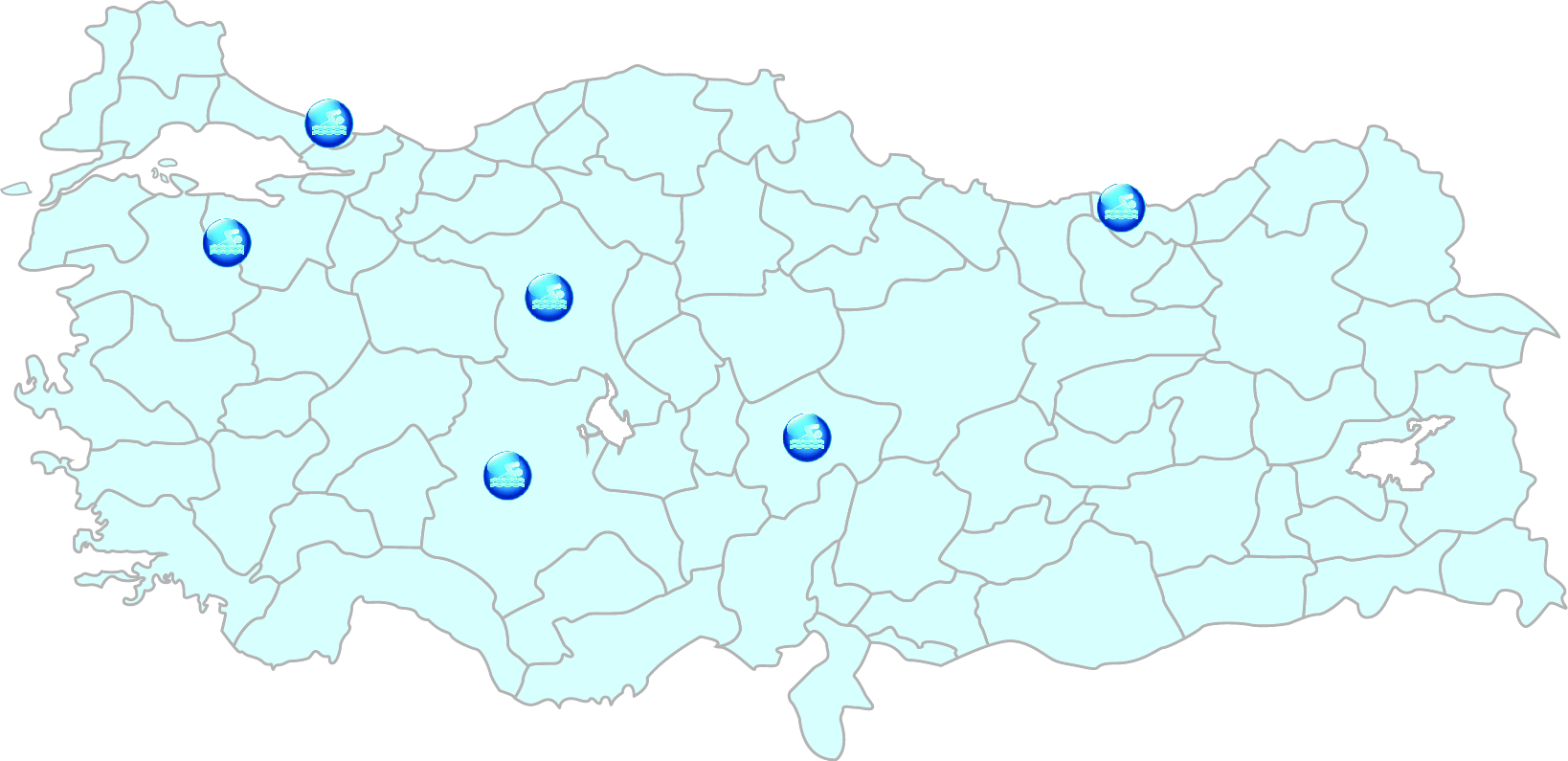 FAALİYETLER3. Olağan Genel Kurulun ardından 2012 yılı Aralık ayından Dünya Kısa Kulvar Yüzme Şampiyonası’na ev sahipliği yaptık. 163 Ülkeden 1162 Sporcu ve yaklaşık 1000 konuğun katıldığı Şampiyona Federasyonumuza yakışır bir kalitede düzenlendi. Yarışmanın ardından FINA’dan ve birçok uluslararası Federasyondan tebrik ve teşekkür mesajları aldık.Dünya Kısa Kulvar Şampiyonasındaki sportif performansımızı 2013 yılında Mersin’de düzenlenen Akdeniz Oyunlarında da göstererek kazandığımız 10 Madalya ile tarihi bir sonuca imza attık.Türkiye Şampiyonaları organizasyonları yaptığımız Uluslararası Organizasyonlardan edindiğimiz tecrübe ile her sene daha iyi bir kaliteye ulaşmaktadır. Ayrıca Türkiye Yaz Şampiyonası ve Milli Takım Seçme yarışlarını FINA’ya akredite yarış haline getirdik. Sporcularımızın bu yarışlarda aldıkları dereceler Avrupa ve Dünya Yüzme Şampiyonaları ile Olimpiyatlarda baraj geçme derecesi olarak kabul edilmektedir. Açık Su Branşında her sene geleneksel hale gelen LEN Cup yarışlarını düzenledik. Avrupa Yüzme Birliği’nin en önemli Açık Su etkinliklerinden biri olan bu yarışların her yıl en az 1 ayağı Türkiye’de yapılmaktadır. Geçtğimiz sezonda Kocaeli ve İstanbul’da bu yarışlara ev sahipliği yaptık.Atlama Branşında Balkan Şampiyonası’na ev sahipliği yaptık. 5 Ülkeden 63 Sporcunun katıldığı yarışlarda sporcularımız büyük gelişim ve başarı sergiledi.2014 yılında Kardeş Şehirler Projesi başlatıldı. Tüm Türkiye’de oluşturulan 11 Bölgesel Gruplarda il karmaları olarak yapılan seçme yarışlarının ardından Mersin’de düzenlenen Final Müsabakalarında yoğun bir katılımın yanı sıra büyük bir rekaber ortamı sağlandı. İllerdeki yüzücülerin birlikteliğini arttıran yarışlar 9-10-11-12 yaş grubunda büyük gelişim sağladı. Finalde 1. Olan sporcular ve antrenörler olimpik kulaçlar kampına davet edildi.MİLLİ TAKIMLAR	2010 yılında göreve başlayan Antrenör Dimitry MANCEVIC’in kontratı 2014 yılında sona erdikten sonra Bob BOWMAN’ın yardımcı antrenörlüğünü yapmış olan ve birçok Olimpik Yüzücü yetiştirmiş olan Fernanda Jose CANALES ile anlaşma yapıldı. Milli Takım ekibimizde yer alan Baş Antrenör Hakan ESKİOĞLU ve antrenörler Erkan MUTLU ve Burak PROMET ile beraber Milli Takım ekibimiz çalışmalarını sürdürmektedir.Ayrıca Olimpik Hazırlık Projesi kapsamında Bursa Bölgesi’nde Antrenör ve Teknik Analizci Stefano NURRA, Kayseri Bölgesinde Corrado ROSSO, İstanbul Bölgesinde Mona CANALES, Trabzon Bölgesinde Matija LIPOVZ ve Ankara bölgesinde de Antrenör ve Kondisyoner Noah Christopher MORAN ile anlaşma sağlandı. Bölge antrenörleri hem kendi bulundukları illerdeki yüzme gelişimi için çalışmakta hem de komşu illerde seminerler yaparak bölgedeki antrenör ve sporcu gelişimini arttırmaktadır. Ayrıca Bölge antrenörlerimiz Milli Takım çalışmalarını kendi uzmanlıklarına göre desteklemektedir.2013 ve 2014 yıllarında da düzenli yurt içi ve yurt dışı kamplarımızı sürdürdük. Ayrıca Bob BOWMAN ve ekibi ile yapılan anlaşma ile kedi seçtiği 5 yüzücümüzü sürekli olarak çalışmak üzere Amerika’ya yerleştirdik. Amerika’da çalışmalarını sürdüren 5 sporcumuzun tüm ihtiyaçları Federasyonumuz tarafından karşılanıyor. Tek hedefleri Olimpiyatlarda başarı elde etmek olan bu ekip 2014 yılı Mart ayında Amerika’ya yerleştiler. Bu süreçte kamplarımızın bir kısmını Dünya’nın en iyi yükselti kamp merkezi olan ve sayılı ülke takımlarının kullanabildiği Amerika Milli Takımının Kamp Merkezi Colorado Springs’de düzenledik. Önümüzdeki yıllarda da bu merkezde çalışmalarımız devam edecek.Amerika’da çalışan yüzücülerimizin yanına Milli Takım Antrenörümüz Erkan MUTLU’yu daimi olarak yerleştirdik. Sporcularımız tüm antrenmanlarını Bob BOWMAN ve Erkan MUTLU ile birlikte yapmakta. Bunun yanında antrenör gelişimini arttırmak için 2 aylık periyotlar halinde Türkiye’nin çeşitli bölgelerinden İngilizce bilen Antrenörlerimizi tüm masraflarını Federasyonumuzca karşılanmak üzere 2’er aylığına Eğitim için Amerika’ya Bob BOWMAN’ın kulübüne göndermekteyiz.2013 ve 2014 sezonlarında gençlere yaptığımız yatırımları da aynı hızla sürdürdük. Gençler kategorisindeki sporcularımız için birçok yurt içi ve yurt dışı kamp düzenledik. Bu dönemde Ordu, Adana, Denizli, Samsun, Tekirdağ, Kayseri gibi yüzmenin gelişmekte olduğu illerde de kamplar düzenleyerek bölgedeki yüzme gelişiminin artışını da destekledik.Adana ve İstanbul’da düzenlediğimiz kamplarda Bilim Kurulumuz ile birlikte sporcularımızın teknik analizlerini yapmayı sürdükdük. Ayrıca Bursa Bölgesi antrenörümüz Stefano NURRA kamplara katılarak teknik analizler yaptı. 2014 yılında Amerika’dan gelen Dr. Genedious Sokolovas ile İstanbul’da yapılan ölçümlerde genç sporcularımıza birçok analiz yapıldı.Milli Takım sporcularımızın kamplarda çalışmaları Bilim Kurulu yönetiminde yapılmaktadır. Prof. Dr. Sadi KURDAK ( Fizyolog), Doç. Dr. Kerem ÖZGÜNEN(Fizyolog), Dr. Orhan YILMAZ (Spor Hekimi), Prof.Dr. Turgay BİÇER(Mentör) ve Prof.Dr. Aysel Pehlivan (Beslenme Uzmanı)  tarafından Sporcularımıza her türlü destek verilmektedir. Bu çalışmaların kapsamı ve yoğunluğu artarak devam edecektir.AÇIKSU branşında 2013 – 2014 sezonlarında Milli Takım kampları düzenli hale gelmiştir. Her yıl sahil bölgelerinde yapılan uzun süreli kamplarda sporcularımız yarışmalara hazırlanmakta ve yarışma kadroları da bu kamplarda seçilmektedir. SENKRONİZE YÜZME branşında Milli Takım Çalışmalarımızı Antrenör Nataliya MASCHUK ile sürdürdük. Bu dönemde senkronize yüzmede Avrupa Şampiyonası’nda ve Comen Şampiyonası’nda Finale çıktık. Senkronize Yüzme Milli Takımımız yoğun bir çalışma programı içerisinde Tozkoparan Olimpik Yüzme Havuzu’nda çalışmalarını sürdürmektedir. Ayrıca belirli dönemlerde Milli Takımımız Ordu’da Kamp yapmaktadır.ATLAMA branşında Dünyaca ünlü antrenör Misha UGRIMOV ile anlaşma yaptık. 2013 sezonunda sporcularımızı 24 gün süre ile Rusya’daki Atlama kamp ve teknik analiz merkezine göndererek kampa aldık. Burada Dünyaca ünlü sporcular ve antrenörler ile çalışma imkanı buldular. 2014 yılında da kamplarımızı sürdürdük. Temmuz-Ağustos 2014 döneminde 40 gün süre ile hem Milli Takım sporcularımızı hem de gelecek vaad eden sporcularımızı Manisa’da Misha UGRİMOV ile kampa aldık.KULÜPLER, ANTRENÖR VE SPORCULARA VERİLEN DESTEKLER,2013-2014 Havuzu olan ve Milli Takıma Sporcu veren kulüplerimize Atlama Taşı alarak hibe ettik. Atlama branşı kulüplerimize kara çalışmalarına destek verecek ekipmanlar aldık. 2014 yılında yürürlüğe giren Akreditasyon Sistemi ile birlikte önümüzdeki dönemlerde Akredite olan kulüplere Nakdi ve Ayni yardımlarımız sürecek.Antrenörlerimiz için  her yıl düzenlediğmiz ücretsiz eğitim seminerlerini devam ettirdik. Bob BOWMAN, Dr. Genadious SOKOLOVAS, Keanan ROBINSON, John URBANCHEK gibi birçok önemli konuşmacıyı antrenörlerimiz ile bir araya getirdik. Antrenör eğitiminin yaygınlaşması için bölgesel antrenör seminerler düzenledik. Bu dönemde Milli Takım Kondisyoneri Miha ROBNİK ve Milli Takım Antrenörü Burak PROMET birçok ilimizi dolaşarak kulüpleri ziyaret etti ve seminerler düzenledi.Olimpik Hazırlık Projesi kampsamındaki Olimpik Merkezlerimiz bölgelerindeki antrenörlere sürekli hizmet vemekte ve antrenörlerimizin gelişimi için eğitimler düzenlemekteler.Antrenörlerimizi sporcularla birlikte Yurtdışı kamplarına ve yarışlara göndermeye devam ettik. Ayrıca bu dönemde Amerika Baltimor’da çalışmakta olan sporcularımızın yanına Bob BOWMAN’dan eğitim almak üzere 11 antrenörümüzü Amerika’ya gönderdik. 2 aylık periyotlar ile antrenörlerimizi Amerika’ya göndermeye devam edeceğiz. Sporcularımıza performanslarına göre Teşvik ödeme sistemini hayata geçirdik. Dünyadaki yüzme derecelerini baz alarak hazırlanan tabloya göre sporcularımız yarışmalarda gösterdikleri performanslara göre aylık düzenli teşvik almaktalar. Daha önce başlattığımız rekor teşviklerini vermeyi sürdürdük. Uluslararası müsabakalarda Türkiye Rekoru kıran sporcularımız ve bu sporcuların antrenörlerine rekor teşvikleri ödenmeye devam etmektedir.Akdeniz Oyunları ve İslam Oyunlarında madalya alan sporcularımız SGM’den Ödül Yönetmeliği çerçevesinde ödül aldılar.Bilgi ve deneyimlerini artırmak için yüzmede gelişmekte olan illerdeki antrenörlerimizi yurt dışındaki yarışlara göndermeye devam ettik. Önümüzdeki dönemde de bu çalışmaları sürdüreceğiz.2014 yılı Kasım ayında yeni bir proje başlattık. Yüzme baranşında gelişmekte olan illerdeki kulüp ve İl müdürlüğünde çalışan antrenörlerimizin tecrübe ve bilgilerinin artması için Olimpik Merkezlerdeki yabancı antrenörlerin yanına ve Milli Sporcu yetiştirmiş antrenörlerimizin yanına birlikte çalışmak 1 ay boyunca tüm masraflarını karşılayarak getiriyoruz. 2011- 2012  YILI MİLLİ TAKIM BAŞARILARIMIZAKDENİZ OYUNLARINDA 10 MADALYA2013 yılında Mersin’de düzenlenen Akdeniz Oyunlarında tarihi bir başarıya imza attık. Son 10 yıldır madalya alamadığımız ve tarihi boyunca 9 madalya aldığımız oyunlarda üstün bir performans göstererek hem Ferdi hem de Bayrak takımı yarışlarında  10 madalya alarak başarı elde ettik.İSLAM OYUNLARINDA 31 MADALYA2013 yılında Endonezya’da düzenlenen İslam Oyunları’nda Milli Takımımız toplam 31 Madalya kazandı. Son iki yıllık Dönemimizde Açık Yaş kategorisinde 34 , 17-18 yaş kategorisinde 43, 15-16 yaş kategorisinde 110, 14 yaş kategorisinde 86, 13 yaş kategorisinde 78 olmak üzere toplam 351  Türkiye rekoru kırılmıştır. Sporcumuz Beste SAMANCI EYOF da 1 Altın 1 Bronz madalya alarak EYOF da madalya alan ilk bayan sporcumuz olmuştur, İsrail’de düzenlenen Comen Şampiyonası’nda 100m kurbağlamada Comen Rekoru kırmıştır2013 ve 2014 Yıllarında Milli Takımlarımız Uluslararası yarışmalarda, Büyükler kategorisinde 47 altın, 38 Gümüş , 45 Bronz, Gençler Kategorisinde, 20 Altın, 37 Gümüş, 39 Bronz, Yıldızlar kategorisinde 5 Altın, 13 Gümüş, 7 Bronz olmak üzere toplamda 251 madalya almıştır.YAYINLARFederasyonumuz tarafından hazırlanan Uzun Dönem Sporcu Gelişimi kitabı bastırılmış ve tüm illerimize dağıtılmıştır. Federasyon projelerimizin altyapısını oluşturan sistemin anlatıldığı kitap büyük beğeni toplamıştır.Sporcu velilerine yön gösterecek nitelikte Sporcu psikolojisi ve Beslenmesi konusunda kitapçık hazırlanmaktadır. Antrenörlerimiz içinde litaratür taraması yapılmakta olup, uygun kaynaklar Türkçe’ye çevirilerek yayınlanacaktır.YÜRÜTÜLMEKTE OLAN PROJELERİMİZOLİMPİK KULAÇLAR PROJESİYıllardır sürdürmekte olduğumuz Olimpik Kulaçlar projesi kapsamında Samsun’da ve Tekirdağ’da kamplar düzenledik. Bu kamplardan toplam 250 sporcumuzu test ve ölçümlere aldık. Ayrıca tolam 55 antrenörümüz bu kamplarda görev aldı. Olimpik Kulaçlar Projesi 2014 yılında başlatılan kardeş şehirler projesi ile birleştirilerek daha güçlü bir yapı ile sürdürülecektir.KULÜP AKREDİTASYON HİZMETİ,2014-2015 sezonu ile birlikte Kulüp Akreditasyon Sistemini devreye aldık. Bu sezon itibariyle faal kulüplerimiz akredite olarak Federasyon imkanlarından daha iyi faydalanabileceklerdir. Akredite olan kulüplerimiz kulüplere yardım kaleminde faydalanacak ve bu kulüplerimizin antrenörleri Federasyon faaliyetlerine avantajlı olarak katılabilecekler.ANTRENÖR AKREDİTASYON HİZMETİAntrenör akreditasyonu da Kulüp Akreditasyonu ile birlikte hayata geçirilmiştir. Bu sayede antrenörlerimizin performansları, çalıştırdığı sporcular, görev aldığı kulüpler gibi birçok bilgi düzenli olarak kayıt altında tutulmaktadır. Ayrıca belirlenen kriterler ile Antrenörlerimizin Seminerlere katılımı ve Yüzme’de daha aktif rol alması sağlanacaktır.ANTRENÖR KURSLARISGM Spor Eğitim Dairesi, ASCA (Amerikan Antrenörler Derneği) ve Eğitim Kurulumuzun yaptığı ortak çalışmalar sonucu hayata geçirilmiş olan Antrenör Eğitim sistemi ile 2013 – 2014 yıllarında 35 adet 1. Kademe, 10 adet 2. Kademe ve 3 adet 3. Kademe antrenör kursu düzenlendi. Bu kurslarda ve Denklik işlemleri sonucunda toplam 1386 1. Kademe, 726 2. Kademe ve 178 3. Kademe antrenör yetiştirildi.SPORCU TEKNİK VE PERFORMANS ANALİZ SİSTEMİBilim Kurulu üyemiz Prof.Dr Sadi KURDAK eşliğinde analiz ve performans ölçecek bir sistem hazırlandı. Bu sistem 2014 yılında Adana’da düzenlediğimiz Milli Takım Kampında kullanıldı. Bundan sonra da periyodik olarak yapacağımız Milli Takım Kamplarında bu sistem kullanılmaya devam edecek.Bursa’da görevli Antrenörümüz Stefano NURRA tarafından geliştirilen görüntülü analiz sistemi de Milli Takım Sporcularımız ve Proje Sporcularımız için kullanılmaktadır.ATLAMA BRANŞI Atlama branşına Milli Takım Kamplarına ağırlık verdik. Samsun ve Manisa’da yapılan Yurt içi kamplarının yanı sıra sporcularımızı Rusya’nın Penza bölgesindeki teknik analiz merkezinde kampa gönderdik. Atlama Branşındaki çalışmalarımız Antrenörümüz Onur BOLLUK’u ve Teknik Direktör Misha UGRİMOV ile devam etmektedir.Bütün atlama kulüplerimize sporcuların hareketleri karada öğrenebilmeleri için gerekli olan salto ve burgu kemerleri ve palanga sistemi alındı.2013-2014 yılları arasında Atlama Branşında Federasyonumuzca;10 ulusal yarışma6 uluslararası yarışma1 ulusal hakem semineri1 FINA hakem semineri1 LEN antrenör semineri2 antrenör gelişim semineri2 hakem gelişim semineri1 hakem kursu6 milli takım ve gelişim kampı düzenlenmiştir.9-10 Mart 2013 tarihlerinde Stockholm’de düzenlenen Gamma Cup yarışlarında;ÖZGÜR ŞENGELEN GENÇ B ERKEK KATEGORİSİNDE KULE DİSİPLİNİNDE 3. OLDU.SİNEM SAĞLAM GENÇ B BAYAN KATEGORİSİNDE KULE DİSİPLİNİNDE 2. OLDU.KIVANÇ GÜR GENÇ C ERKEK KATEGORİSİNDE KULE DİSİPLİNİNDE 2. OLDU.ORHAN CANDAN GENÇ C ERKEK KATEGORİSİNDE KULE DİSİPLİNİNDE 3. OLDU.SİNEM BECAN GENÇ B BAYAN KATEGORİSİNDE 1M. TRAMPLEN DİSİPLİNİNDE 1. OLDU.11-13 Temmuz 2013 tarihlerinde Manisa’da düzenlene Balkan Şampiyonasında;ATAKAN MAMİKOĞLU  GENÇ A ERKEK KATEGORİSİNDE 1M. TRAMPLEN DİSİPLİNİNDE 2.OLDU.TOPRAK BERAT KESKİN GENÇ A ERKEK KATEGORİSİNDE 1M. TRAMPLEN DİSİPLİNİNDE 3.OLDU.SİMGE NUR BECAN GENÇ B BAYAN KATEGORİSİNDE 3M. TRAMPLEN DİSİPLİNİNDE 2. OLDU.ÖZGÜR ŞENGELEN GENÇ B ERKEK KATEGORİSİNDE 3M. TRAMPLEN DİSİPLİNİNDE 3. OLDU.ÖZGÜR ŞENGELEN GENÇ B ERKEK KATEGORİSİNDE 1M. TRAMPLEN DİSİPLİNİNDE 2. OLDU.ÖZGÜR ŞENGELEN GENÇ B ERKEK KATEGORİSİNDE KULE DİSİPLİNİNDE 2. OLDU.TUĞBERK YILMAZ GENÇ A ERKEK KATEGORİSİNDE KULEDİSİPLİNİNDE 2. OLDU.SİNEM BECAN  GENÇ B BAYAN KATEGORİSİNDE 1M. TRAMPLEN DİSİPLİNİNDE 2. OLDU.BURCU KAPTAÇ GENÇ B BAYAN KATEGORİSİNDE KULE DİSİPLİNİNDE 3. OLDU.SİNEM SAĞLAM / SİMGE NUR BECAN 3M. TRAMPLEN SENKRONİZE DİSİPLİNİNDE  2. OLDULAR.ATAKAN MAMİKOĞLU / TUĞBERK YILMAZ 3M. TRAMPLEN SENKRONİZE DİSİPLİNİNDE 2. OLDULAR.4-6 Nisan 2014 tarihlerinde Belgrad’da düzenlenen Belgrade Diving Trophy yarışlarında;KIVANÇ GÜR GENÇ B ERKEK KATEGORİSİNDE 1M. TRAMPLEN DİSPLİNİNDE 2. OLDU.KIVANÇ GÜR GENÇ B ERKEK KATEGORİSİNDE 3M. TRAMPLEN DİSPLİNİNDE 3. OLDU.KIVANÇ GÜR GENÇ B ERKEK KATEGORİSİNDE KULE DİSPLİNİNDE 2. OLDU.EMİRHAN ERGÖZMEN GENÇ C ERKEK KATEGORİSİNDE 1M. TRAMPLEN DİSİPLİNİNDE 2. OLDU.EMİRHAN ERGÖZMEN GENÇ C ERKEK KATEGORİSİNDE 3M. TRAMPLEN DİSİPLİNİNDE 3. OLDU.SİMGENUR BECAN GENÇ B BAYAN KATEGORİSİNDE 1M. TRAMPLEN DİSİPLİNİNDE 1. OLDU.SİMGENUR BECAN GENÇ B BAYAN KATEGORİSİNDE 3M. TRAMPLEN DİSİPLİNİNDE 1. OLDU.SİMGENUR BECAN GENÇ B BAYAN KATEGORİSİNDE KULE DİSİPLİNİNDE 3. OLDU.SİNEM SAĞLAM GENÇ B BAYAN KATEGORİSİNDE 1M. TRAMPLEN DİSİPLİNİNDE 3. OLDU.SİNEM SAĞLAM GENÇ B BAYAN KATEGORİSİNDE 3M. TRAMPLEN DİSİPLİNİNDE 2. OLDU.SİNEM SAĞLAM GENÇ B BAYAN KATEGORİSİNDE KULE DİSİPLİNİNDE 2. OLDU.ORHAN CANDAN GENÇ C ERKEK KATEGORİSİNDE KULE DİSİPLİNİNDE 1. OLDU.10-11 Mayıs 2014 tarihlerinde Lüksemburg’da düzenlenen International Springboard Diving Yarışlarında;EMİRHAN ERGÖZMEN GENÇ  ERKEK KATEGORİSİNDE 1M. TRAMPLEN DİSİPLİNİNDE 1. OLDU.KIVANÇ GÜR GENÇ  ERKEK KATEGORİSİNDE 1M. TRAMPLEN DİSPLİNİNDE 2. OLDU.ORHAN CANDAN GENÇ ERKEK KATEGORİSİNDE 1M. TRAMPLEN DİSİPLİNİNDE 3. OLDU.KIVANÇ GÜR GENÇ ERKEK KATEGORİSİNDE 3M. TRAMPLEN DİSPLİNİNDE 1. OLDU.SİMGENUR BECAN GENÇ  BAYAN KATEGORİSİNDE 1M. TRAMPLEN DİSİPLİNİNDE 1. OLDU.SİMGENUR BECAN GENÇ B BAYAN KATEGORİSİNDE 1M. TRAMPLEN DİSİPLİNİNDE 1. OLDU.SİNEM SAĞLAM GENÇ B BAYAN KATEGORİSİNDE 3M. TRAMPLEN DİSİPLİNİNDE 1. OLDU.SİMGENUR BECAN GENÇ  BAYAN KATEGORİSİNDE 3M. DİSİPLİNİNDE 2. OLDU.2013 – 2014 yıllarında sporcularımız toplam 4 Altın, 20 Gümüş, 12 bronz madalya kazanarak toplamda 36 madalya kazanmıştır. SENKRONİZE YÜZME BRANŞISenkronize yüzme çalışmalarımız Milli Takım Antrenörü Nataliya MASCHUK ve Laçin AKÇAL ile birlikte sürdürülmüktedir. 2013-2014 yıllarında antrenörlerimizi ve hakemlerimizi LEN ve FINA seminerlerine gönderdik. Bakü’de düzenlenecek olan Avrupa Olimpik Oyunlarına akredite yarış düzenlemek üzere başvuruda bulunduk.Senkronıze de dünya gencler şampiyonası öncesinde  kamp ılk once 10 Gun İstanbul da ve sonra Mersınde kamp yapıldı Helsinki’de düzenlenen Dünya Gençler Senkronize Şampiyonasında Free Combination takımımız Finale kalmıştır.Berlin’de düzenlenen Avrupa Senkronize Şampiyonasında Free Combination takımımız Finale kalmıştır.Dedeağaç’da düzenlenen Comen Senkronize Şampiyonasında Düet ekibimiz ve Free Combination takımımız Finale kalmıştır.Ayrıca senkronize Yüzme takımımız İsviçre Lugano’da düzenlenen Swiss Youth Yarışmasında Takım halinde 3. Olarak  bronz madalya kazanmıştır. Ayrıca Düette 4.lük  Solo da 4.lük elde ettik.AÇIK SU BRANŞI2013 sezonu 04.01.2013 tarihine İzmir’de yapılan deneme yarışı ile başlamıştır. Bu yarışa 115 sporcu katılmıştır.2012 yılı ile kıyasladığımızda yarışa katılan sporcu sayısı %100 artmış ve sporcularımız 5-10 km yüzmeyi öğrenmeye başlamış en azından deneme şansları olmuştur. Bu yarışmaya 35 hakem,15 antrenör ve 8 açık su organizasyonunda görev alan personel katılmıştır.22.03.2013 tarihinde yapılan deneme yarışı sonucu sporcularımızın deneyimlerini arttırılmaya çalışılmışlar ve en iyi yüzenlerden oluşan milli takım belirlenmiştir. Bu yarışmada belirlenen Milli takım 4 sporcu,1 antrenör ve idareci ile İsrail’de yapılan Len Cup yarışına katılmıştır.Deniz Ticaret odası destekli yapılan İzmir Açık Su Yüzme Şampiyonası 15.06.2013 tarihinde yapılmış ve büyük ilgi görmüştür.20-23.06.2013 tarihinde yapılan Avrupa Şampiyonasına 3 sporcu ile katılınmıştır.30.06.2013 tarihinde Van yarışı tekrarlanmış ve zor şartlar altında da olsa başarı ile yüzülmüştür.2013 yılı Len Açık Su tarihine ilklerin yaşandığı yıl niteliğindedir. Federasyonumuz ve Darıca Belediyesinin ortaklaşa gerçekleştirdikleri Avrupa Gençler ve Len Cup yarışına 150 yakın sporcu 30 antrenör ve 20 idareci ile tahmini 200 kişi katılmıştır. Bu Müsabakada Milli takımımız Avrupa gençler şampiyonasına 12, Len cup yarışına da 16 ile toplamda 28 sporcu,3 antrenör, 1 idareci ile katılmıştır. Len Büro ve Teknik Kurulu yapılan her iki yarışın organizasyon kalitesini mükemmel olarak nitelendirmiş ve Federasyonumuzu Avrupa’nın en iyisi olarak tanımlamış ve her toplantıda bu konu dile getirilmiştir.Bu sezonun son yarışı olarak Len Cup İspanya yarışına 4 sporcu bir antrenör ve 1 idareci ile  katılınmıştır. 2012 ve 2013 yıllarında İzmir Deniz Ticaret odası, Kocaeli, Darıca ve Değirmendere belediyeleri Açık Su yarışlarının organizasyonları için Federasyonumuza büyük destek vermişlerdir. Yapılan havuz ve deniz yarışları ile mesafe yüzme alışkanlığı olamayan sporcularımız, yapılan yarışlara katılarak bu konuda kendilerini yetiştirme ve deneme şansları elde etmişlerdir. Yapılan bu organizasyonlar sonucu farklı yaşlardan oluşan genç açık su yarışlarına, kamplarına katılabilecek, antrenman yapabilecek yüzücü tabanı oluşturulmuştur.(15-16-17 yaş)Bu sporcu tabanının oluşması ve organizasyonda önce Avrupa’nın hatta kimilerine göre Dünyanın en iyisi konumuna gelmemiz bizleri çok mutlu etmiştir.Len toplantıları artık Türkiye Yüzme Federasyonunun konuşulduğu toplantılar haline gelmiş ve tüm delegeler hakkımızda mükemmel raporlar yazmıştır.2014 YILI FAALİYET RAPORU2014 yılı, 04.01.2014 tarihinde Çanakkale’de düzenlenen havuz deneme yarışları ile başlamış farklı yaş gruplarından oluşan 180 sporcu 3-5-10 km yüzmüştür. İÇDAŞ şirketi işle yapılan görüşmeler sonucu ilk defa Çanakkale’de denizde açık su şampiyonası yapılmış ve yine ilk defa sporcularımız 10 km yüzmüşlerdir. Bu yarışmaya farklı yaşlardan 118 sporcu katılmış, deniz suyunun soğuk olmasına karşılık yarışma büyük başarı ile gerçekleşmiştir. Bu yarışma gelecekte Çanakkale’de yapmayı düşündüğümüz büyük organizasyonlar açısından prova niteliği taşımıştır.Len Cup 3 yarışı yine ilk defa, İstanbul Spor AŞ ve Federasyonumuzun katkıları ile İstanbul’da yapılmıştır. Bu yarışma özellikle dönüş hakemleri için geliştirdiğimiz yenilikler açısından ve toplamda tüm organizasyon yönünden büyük beğeni kazanmıştır. Yaşları çok küçük olan açık su sporcularımız en iyi derecelerini yüzmüşler ve bizlere gelecek için ümit vermişlerdir. Bu yarışmada 28 yabancı ve 26 milli sporcumuz yer almıştır.Sporcularımız bu sezonda deniz kamplarına alınmış ve deniz ortamında 10-15 km antrenman yaptırılarak bu zor branşta deneyim kazanmaları amaçlanmıştır. Bu çalışmalar sonucu artık yön bulabilen, dalga ve rüzgara karşı yüzebilen genç açık su yüzücüleri filizlenmeye başlamıştır. Bunun sonucu Avrupa Gençler ve Dünya Gençler Şampiyonalarına katılınmış, en iyi derecelerini yüzmeleri sağlanmış ve bunda da başarı elde edilmiştir.Bu sezonun en son yarışı Commen yarışı olup İtalya’da yüzülmüştür. Son derece iyi hazırlanan ekibimiz ne yazık ki İtalyan federasyonunun kötü organizasyonu sonucu takım yarışını yüzememiş ve madalya alabileceğimiz yarış iptal edilmiştir. Bu yarışta en iyi derecemiz bayanlarda 6’lık olunmuştur.Değirmendere belediyesi bu yıl da Federasyonumuza destek vermiş, Türkiye şampiyonası düzenlemiş genç sporcularımıza maddi ve manevi ödüller dağıtarak bu branşa bağlanmalarını sağlamıştır.Kocaeli belediyesi faaliyet programımızda yer almamasına rağmen kendi içinde farklı bölgelerde para ödüllü yarışlar yaparak açık su branşına olan ilgi ve desteğini sürdürmüştür.LİSANSLI YÜZÜCÜ, FAAL KULÜP VE ANTRENÖRLER2 yıllık süreçte yaptığımız faaliyetler ve geliştirdiğimiz projeler sayesinde faal sporcu, antrenör ve kulüp sayılarında büyük gelişim gösterdik.Aşağıda verilen tablo ve grafiklerde gelişimler görülmektedir.FAAL SPORCU SAYISI GELİŞİM GRAFİĞİFAAL SPORCU SAYISI GELİŞİM GRAFİĞİFAAL İL SAYISI GELİŞİM GRAFİĞİFAAL KULÜP SAYISI GELİŞİM GRAFİĞİFAAL ANTRENÖR SAYISI GELİŞİM GRAFİĞİFAAL HAKEM SAYISI GELİŞİM GRAFİĞİ ULUSLAR ARASI KURUMLARDA GÖREV ALAN KİŞİLER2013 ve 2014 yıllarında Uluslararası Federasyonlarda görev alan kişi sayısında da büyük artış sağlanmıştır. Aşağıda Uluslararası Federasyonlarda görev alan kişilerin listesi sunulmuştur.Genel Kurula Saygılarımızla,AHMET BOZDOĞAN NİLÜFER SANVAR  		CEM GÖRGÜL 	NEVZAT MUTLUTÜRKHALUK CANATAR			ALİ BAŞ 			ENGİN KATERSULTAN ACUNER			ALGİR İAJE			OZAN BOZDOĞANSEMİH YILMAZ		   	AHMET UZUN  		METE GÜRELHEVES BOZBAĞ      			ÜNAL AKSOYLİSANSLI SPORCU SAYISILİSANSLI SPORCU SAYISILİSANSLI SPORCU SAYISILİSANSLI SPORCU SAYISILİSANSLI SPORCU SAYISILİSANSLI SPORCU SAYISIFAAL SPORCU SAYISIFAAL SPORCU SAYISIFAAL SPORCU SAYISIFAAL SPORCU SAYISIFAAL SPORCU SAYISIFAAL SPORCU SAYISIBAYANBAYANERKEKERKEKTOPLAMTOPLAMBAYANBAYANERKEKERKEKTOPLAMTOPLAM20122014201220142012201420122014201220142012201433.30945.68551.90666.77985.215112.4648.31511.57812.67015.99820.98527.576FAAL İL SAYISIFAAL İL SAYISIFAAL İL SAYISIFAAL KULÜP SAYISIFAAL KULÜP SAYISIFAAL KULÜP SAYISIFAAL ANTRENÖR SAYISIFAAL ANTRENÖR SAYISIFAAL ANTRENÖR SAYISIFAAL HAKEM SAYISIFAAL HAKEM SAYISIFAAL HAKEM SAYISI20122014DEĞİŞİM20122014DEĞİŞİM2012201420122014476027,66%35053853,71%I44585844ADAY710840II11291855İL8421042III462640ULUSAL327335IV810U.ARASI3535V11TOPLAM60588350TOPLAM19142252ADI- SOYADIULUSLAR ARASI FEDERASYONLARDAKİ GÖREVİ Haşim Onat YILDIRIMAvrupa Yüzme Birliği Yönetim Kurulu ÜyesiHaşim Onat YILDIRIMDünya Yüzme Federasyonu Hukuk Kurulu ÜyesiCem GÖRGÜLAvrupa Yüzme Birliği Masterlar Teknik Kurul ÜyesiBahtiyar ÖZÇALDIRANAvrupa Yüzme Birliği Açık Su Teknik Kurul ÜyesiMarie Yıldız  KAVAKLIOĞLUAvrupa Yüzme Birliği Senkronize Yüzme Teknik Kurul ÜyesiNevzat MUTLUTÜRKComen Açık Su Teknik Kurul ÜyesiOzan BOZDOĞANComen Yüzme Teknik Kurul ÜyesiErinç KuzucuComen Atlama Teknik Kurul Üyesi